CSUF College of Humanities & Social Sciences 
Inter-Club Council Meeting
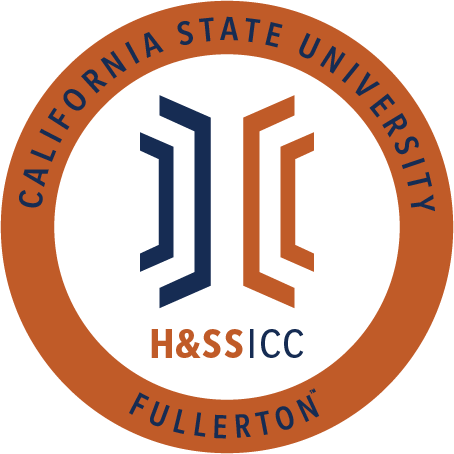 January 24th, 2020 11:00 A.M. 
TSU Legislative ChambersMeeting called by:Jacqueline Montero, ChairType of meeting:RegularAttendees:Council Representatives, Executive Officers, General PublicAgenda Topics:Call to Order / Roll Call 11:00 amApproval of Minutes Approval of Agenda Public Speakers Budget 8074 – Contracts, Fees and Rentals: $ 27,879.138077 – Travel: $ 13,162.37ReportsChair – Jacqueline MonteroVice Chair / Treasurer – Ginny OshiroLeadership ChangeJacky has stepped down from the chair position. Ginny will be chairing the meeting in her absence. Nominations will be opened next week, January 31st. Nominations will close on February 7th and we will be having elections that day. Nominations are open for Chair & DOA positions as Gabi is running for Chair. If Gabi is not elected to the chair position, they may stay in their DOA position.If you or any students you know are interested, please feel free to reach out with questions.Monday at 10 am is a hard deadline for proposal packets. Incomplete packets will not be accepted, and extensions will not be granted.A Decorum Statement was adopted last year. It will be sent out with the minutes.Rebound Scholars & Abled Advocators membershipThere is a section of the bylaws that stipulates that every organization on this council must have an H&SS Advisor & Department chair. Abled Advocators & Rebound Scholars no longer have advisors within the college due to no fault of the students. They will have the opportunity to present their arguments next week for why they should be allowed to sit on this council and why the bylaws should be waived so that they can continue to participate in this council. We encourage any organization who feels strongly about this process or the stipulation in the bylaws to attend the Bylaw Revision Committee Meetings so that your voice can be heard.Office Hours - Thursday 10-1 pm in GH 211 B.Director of Administration – Gabi CunaFriday is a hard deadline to add yourself to the agenda. If you do not add yourself to the agenda on Friday, you cannot be added to the agenda even if you turn in a completed packet by 10 am Monday.Office Hours – Tuesday, Thursday, Friday 8:30-9:30 in GH 211 B.Bylaw Revision Committee Doodle will be sent out tonight to see when y’all are available to meet for the Bylaw Revision Committee. Due Monday Feb 3rd. Robert’s Rules script shared. Registration ChecklistIf you’re having trouble with the registration process, please come to us sooner than later to get help from the executive board. Registration Checklist will be sent out with the minutes.Introduction PowerPoint & Requesting Funds ppt will be sent out with emails.Director of Public Relations – Leslie RodriguezDiscoverfest is next week. We’ll be tabling at Tuffy’s Lawn by the gym. Feel free to come by and say hi!If you’re not on the GroupMe and would like to be added, please let Leslie know.Office hours by appointment.Social Justice Facilitator – Valarie SegoviaLand Acknowledgement at first official meetingOffice hours by appointment.Advisor – Dr. Connie Moreno Yamashiro, Assistant DeanHSS Scholarships are live now. Study Abroad scholarships are due February 3rd.When you log into your student portal. Search “scholarships” and click the scholarships icon. From that page, open the scholarship application and click “20-21.”Letters of Recommendation are not required for the majority of majors. History major scholarships require a letter of recommendation. Go to hss.fullerton.edu/scholarships to learn more about your department’s requirements. HSS Student Success Scholarship is not merit based.These scholarships are distributed for Fall & Spring next year. Discoverfest is Wednesday & Thursday of next week. Make your tables attractive so that people come and visit you. Have candy, fliers, and other free stuff. H&SS had over 1,000 transfer students start this spring looking for ways to get involved.SLL is using event pass. If you use event pass, SLL is entering you into an opportunity drawing for a wagon. It’s a great way to keep track of who is visiting your table. Library Noon TalksThese talks relate heavily to the humanities & social sciences. A schedule of these events is being passed out and will be sent out with the minutes.Graduate Assistant – Miguel QuirarteExperience Opportunities & InternshipsFliers passed out for experiential learning opportunities, including study abroad opportunities. Fliers will be sent out with the minutes.The H&SS Student Success Center North is in GH 211 B. A map is provided and will be sent out with the minutes.ASI Liaisons – Maria Linares and Melanie TherrienMaria Office Hours MondaysASI Vice President Mansi has decided to step down. An interview process will take place. Submit an application online, then our ASI President Aaron will be interviewing candidates and recommending an appointee who must be approved by the Board of Directors. Application & application requirements will be sent out over GroupMe. Please distribute this to your peers and apply if you’re interested.The College of Business BOD position has been vacant over Winter Break. Candidates were interviewed yesterday, and a recommendation was made. The final interview will take place in the coming weeks. ASI Scholarships have opened and are due March 6th at 4:00 pm. On February 3rd, Winston Duke will be speaking in the TSU. Updates about that event will be posted in Group Me. Melanie Office Hours will be finalized soon. H&SS Week Committees As a reminder, organizations are required to hold an event during HSS Week and participate in an H&SS Week Committee. Next week, the sign-up sheet will be shared so that you can see what committee your organization is currently a part of.Old BusinessNew BusinessNext Week’s Agenda Announcements Phi Alpha Theta is having a book sale in the Humanities Quad 12-4 pm on Tuesday, January 28th. Adjournment 12:05 pm